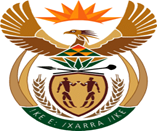 JUSTICE AND CORRECTIONAL SERVICESREPUBLIC OF SOUTH AFRICANATIONAL ASSEMBLYQUESTION FOR WRITTEN REPLYPARLIAMENTARY QUESTION NO: 1253DATE OF QUESTION: 31 MARCH 2023DATE OF SUBMISSION: 14 APRIL 2023Mr J Engelbrecht (DA) to ask the Minister of Justice and Correctional Services: (a) On what exact date was his department informed that the body found in the cell of Thabo Bester had suffered blunt force trauma and showed no signs of smoke inhalation and (b)(i) by whom was his department so informed and (ii) via which medium?													NW1394EREPLY:The National Commissioner was informed on 22 March 2023.(b)(i)	The notification was received from the DCS, Director: Contract Management.(b)(ii)	The notification was received by means of a written investigation report on the escape of the mentioned offender.END